1de4	Oficio   Num.:.....:·--..,-------:-­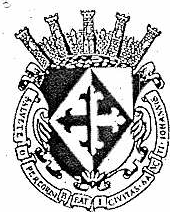 Asunto:_-----'-	-----SINDICATUUR.NUTA  DE TRABAJO 111 DE LA COMISIÓN EDILICIA  DE COMERCIO DEl H.H. AYUNTAMIENTOCONSTITUcroru:t\lTAMIENTO  CONSTITUCIONAl DE SAN JUAN DE lOS LAGOS, JALISCO.En la ciudad de San Juan de los Lagos, Jalisco. Siendo las 09:00 nueve horas del día 24 veinticuatro de Noviembre del .2017 dos mil diecisiete, reunidos en la Oficina de Sindicatura, de este Ayuntamiento de San Juan de los Lagos, Jalisco, ubicada en la plantaalta de Presidencia Municipal, en la calle Simón Hernández número  1 (uno),  Colonia Centro de ésta Ciudad, en mi carácter de Presidente de la COMISIÓN EDILICIA DE COMERCIO DEL  H, AYUNTAMIENTO CONSTITUCIONAL DE SAN JUAN DE LOS LAGOS,JALISCO,  en  los  términos  del  artículo  49  fracción  11  y  IV  de  la  Ley  de  Gobierno  yAdministración  Pública Municipal del Estado de Jalisco	donde se les pide, asistir . puntualmente y permanecer en las sesiones del Ayuntamiento y a las reuniones de las Comisiones Edilicias de las que forme parte, e informar al Ayuntamiento y a la Sociedad de sus actividades, a través de la forma y mecanismos que establezcan los ordenamientos municipales y, con el objeto de revisar la correspondencia de la presente comisión desarrollándose bajo lo siguiente :ORDEN  DEL DÍA.l.	Lista de asistencias y declaratoria del Quórum Legal.11.111.IV.V.VI.Aprobación del Orden del Día. Revisión de Correspondencia. Asuntos Generales.Puntos de Acuerdo. Clausura de la Sesión.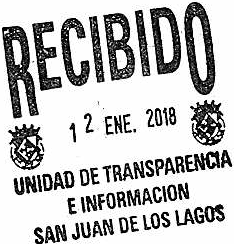 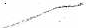 2 de 4	Oficio Num.:....:..· ----------:--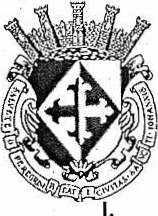 Asunto:	--'--	___DESAHOGO.LISTA DE ASISTENCIAS Y DECLARATORIA DEL QUÓRUM LEGAL.SINDICATURA	.H. AYUNTAMI ENTOCONSTITU@ 6' e la voz el REGIDOR Y SÍNDICO EN FUNCIONES LIC. PABLO ESTEBAN GONZÁLEZRAMÍREZ, en su carácter de Presidente de la Comisión Edilicia de COMERCIO, contando con la presencia del Director de Comercio, el C. Ricardo Mendoza Macías, que actuamos en el levantamiento de la present e, en apoyo este último y como integrante único y Presidente de la Comisión Edilicia de COMERCIO, REGIDOR Y SÍNDICO EN FUNCIONES LIC. PABLO ESTEBAN GONZÁLEZ RAMÍREZ.Ante la asistencia del suscrito y de conformidad a lo establecido en el Reglamento Interior del Municipio de San Juan de los Lagos, Jalisco, se declara que por obviedad existe Quórum ega l para sesionar ;11.         APROBACIÓN DEL ORDEN DEL DÍA.En el Desahogo del Segundo  Punto del Orden del día. En uso de la voz  del REGIDOR YSÍND ICO  EN  FUNCIONES  LIC.  PABLO  ESTEBAN GONZÁLEZ  RAMÍREZ,  en  su  carácter  dePresidente de la Comisión  Edilicia de   COMERCIO,  pone a consideración  y aprueba elOrden del día propuesto, por lo que, sin ser sometido a vot ació n por condición única,SE APRUEBA.--,/REVISIÓN DE CORRESPONDENCIA.En el Desahogo del Tercer Punto del Orden1 del día. En uso de la voz del REGIDOR YICO EN FUNCIONES  LIC. PABLO ESTEBAN GONZÁLEZ  RAMÍREZ, hago referencia ySINDICAf  por el presente que, siendo el día 06 de Octubre a las 10:30 a.m. se ha recibido un H.AYUNTA fil(fCQrivitación por parte de las oficinas de la Curia Diocesana de San Juan de los LagosCONSTITUCIONALsignado por el Excmo. Sr. Obispo Don Jorge Alberto Cavazos Arizpe, Obispo de la Diócesisde San Juan de los Lagos, Jalisco; para el apoyo en la logística de las tradicionales fiestas de Diciembre, en los festejos de la 351ª "Romería por las fiestas la Inmaculada Concepción" a la Catedral Basílica de Nuestra Señora de San Juan.IV.	ASUNTOS GENERALESEn  uso  de  la  voz  del  REGIDOR  Y  SÍNDICO  EN  FUNCIONES  LIC.  PABLO  ESTEBANGONZÁLEZ RAMÍREZ, en su carácter de Presidente de la Comisión Edilicia de COMERCIO, informo que, no existe ningún punto a tratar dentro de los asuntos generales.SE  ACUERDA.Se da por enterado el Director de Comercio, el C. Ricardo Mendoza Macías, al estar presente en la sesión, y se le pide el apoyo para que conforme al Reglamento de Comercio de San Juan de los Lago , Jalisco; y con apoyo de los comerciantes fijos, semifijos y ambulantes, se liberen las vías en las zonas comerciales de donde pasara la tradicional Romería por la tarde el día 07 de diciembre del presente año.Se remita copia de esta acta y se le extienda  el oficio - invitación al Director Seguridad Publica y Transito Municipal para su conocimiento y se le solicita el apoyo en la logística de la Romería el día 07 de diciembre del presente año.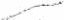 //CLAUSURA DE LA SESION.No existiendo ningún tema a tratar se da por clausurad a la reunión de trabajo, SINDICAli blas 10:30 diez horas con treinta minutos del mismo día en que inició la presente,  aH. AYUNTAMIENTOCONSTITUelcr Aticuatro de Noviembre del presente año.ATENTAMEN TE"2017, año del centenario de la promulgación  de la Constitución Política de los Estados Unidos Mexicanos y de la ConstituciÓn Política del Estado Ubre y Sobe	y del natalicio de Juan Rulfo."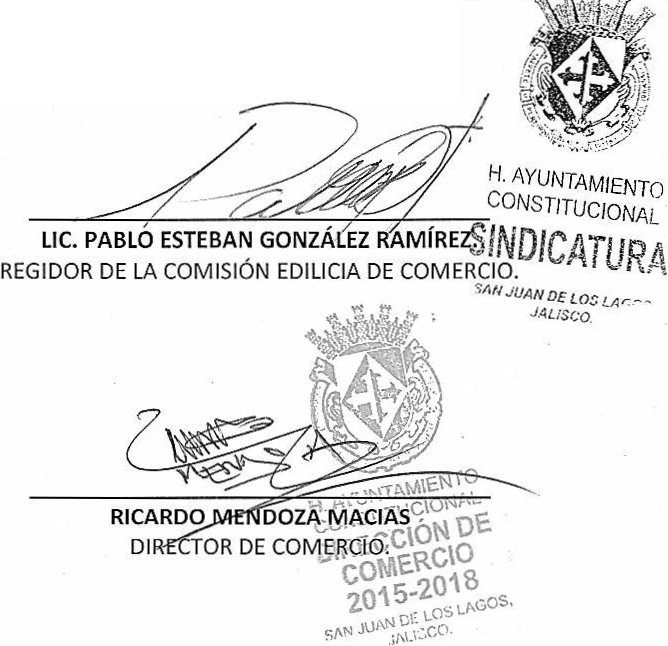 1/